            Přihláška do BK Kopřivnice, z.s.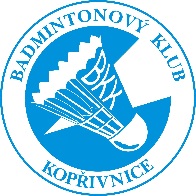 Informace o žadateliVyslovuji souhlas se zpracováním a evidenci osobních údajů podle zákona č. 101/2000 Sb. a souhlas s využitím rodného čísla podle zákona č. 133/2000 Sb.:Souhlasím s tím, aby BK Kopřivnice, z.s. zpracovával a evidoval mé osobní údaje poskytnuté jí v souvislosti s mým členstvím a činnosti v BK Kopřivnice, z.s. Tento souhlas se výslovně vztahuje i na moje rodné číslo.Dále souhlasím s tím, že BK Kopřivnice, z.s. je oprávněn poskytovat uvedené osobní údaje, včetně rodného čísla do centrální evidence ČBaS a současně příslušnému regionálnímu sdružení ČUS a následně VV ČUS k vedení evidence členské základny v ČUS dle směrnic ČUS a k identifikaci sportovce při soutěžích.Osobní údaje, včetně rodného čísla, je BK Kopřivnice, z.s. oprávněn zpracovávat a evidovat i po ukončení členství v BK Kopřivnici, z.s.Souhlasím s tím, že osobní údaje ve formátu jméno, příjmení a datum narození budou uveřejněny v elektronické databázi na webových stránkách ČBaS.Prohlašuji, že jsem byl/a řádně informován/a o všech skutečnostech dle ustanovení § 11 zákona č. 101/2000 Sb.Jméno, příjmení, titulDatum narozeníRodné čísloStátní příslušnostBydliště (ulice, č. p., město)PSČKontakt (email a telefon)Datum, místo a podpis uchazečeDatum, místo a podpis zákonného zástupce